Участие в городском проекте «Школа бизнеса»(занятия 3-4)	 В объединении «Начни своё дело» (рук. Гильмуллина Г.Р.) продолжается работа «Школы бизнеса».  23 мая  коуч  проекта Ростокина С.С  провела занятия №3-4. Прошли они в активной форме, что вызвало особый интерес учащихся. 	В основе любого предпринимательства лежит идея. Наличие реальной предпринимательской идеи  считается основным фактором предпринимательской деятельности. Начинающий предприниматель должен обладать чутьём, воспринимающим перспективную идею. В ходе тренинга участники проекта  выяснили, что служит источником формирования новых идей, критерии их отбора, проанализировали свои бизнес – идеи, учились определять и ставить цели. 	Старшеклассники с нетерпеньем ждут следующих занятий, ведь эти знания и умения  всегда пригодятся в жизни.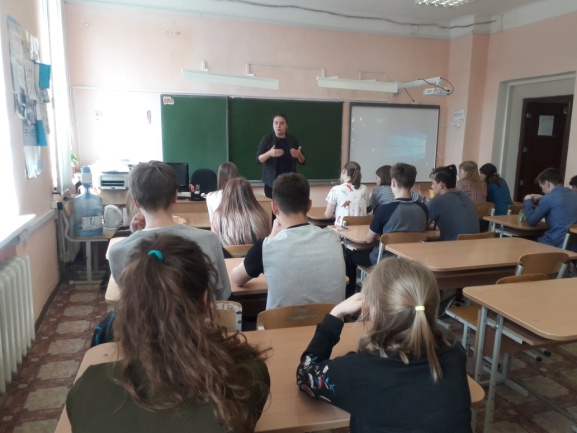 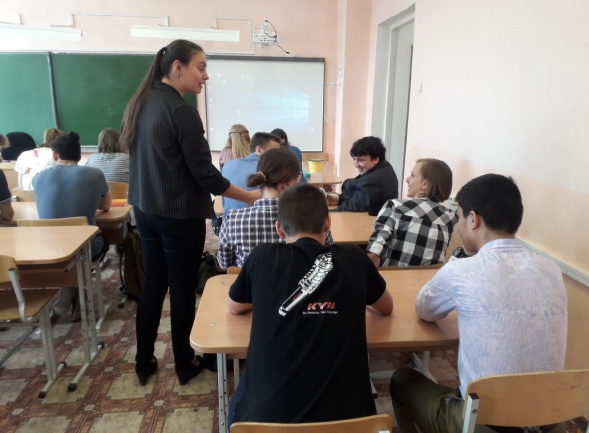 